Solution to redmine 6489GOOSE performance resourcesJan 23, 2024Clarify that only one element need to be processed from each subscribed GOOSE message.Fixed the title of 4.1.3 in the solution:  Extract from the TP 2.5 is correct, no change needed: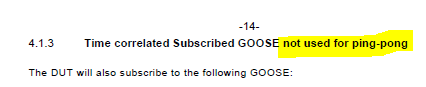 Subscribed GOOSE used for ping-pongThe DUT will subscribe to at least one element from each of the following GOOSE:Dataset	normal dataset = 4 Boolean data values and 4 qualities	Structure normal dataset:	(bool1, q1, bool2, q2, bool3, q3, bool4, q4)	large dataset = 20 Boolean values with qualities and 20 DP values with qualities.	Structure large dataset:	(bool1, q1, bool2, q2, …., bool20, q20, DP1, q1, DP2, q2, ….,DP20, q20)Time correlated Subscribed GOOSE not used for ping-pongThe DUT will subscribe to at least one element from each of the following GOOSE: